รายละเอียดการจัดทำบัตรอนุญาตบุคคลและยานพาหนะในงานพิธีพระราชทานปริญญาบัตรมหาวิทยาลัยราชภัฏเขตภาคตะวันออกเฉียงเหนือ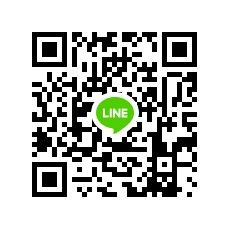 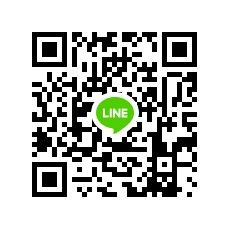 *ผู้ประสานงานฝ่ายจัดทำบัตรอนุญาตฯ มรสน.  ผู้ช่วยศาสตราจารย์ ดร.แก้วกัลยา โสตถิสวัสดิ์   					โทร. ๐๘๑-๘๗๒-๐๙๑๙  E-mail: kaewkanlaya@snru.ac.th